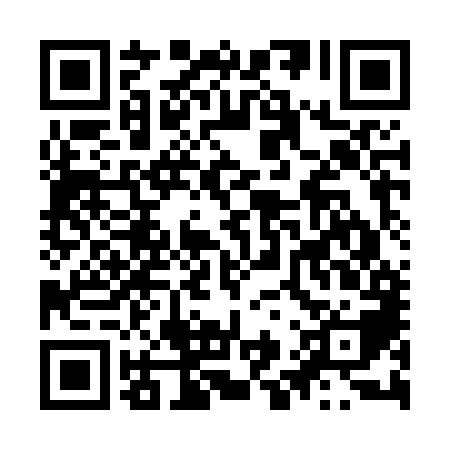 Ramadan times for Saukorve, EstoniaMon 11 Mar 2024 - Wed 10 Apr 2024High Latitude Method: Angle Based RulePrayer Calculation Method: Muslim World LeagueAsar Calculation Method: HanafiPrayer times provided by https://www.salahtimes.comDateDayFajrSuhurSunriseDhuhrAsrIftarMaghribIsha11Mon4:274:276:4512:274:056:116:118:2112Tue4:244:246:4212:274:076:146:148:2413Wed4:204:206:3912:274:096:166:168:2614Thu4:174:176:3612:274:116:186:188:2915Fri4:144:146:3312:264:126:216:218:3216Sat4:104:106:3012:264:146:236:238:3517Sun4:074:076:2712:264:166:266:268:3718Mon4:034:036:2412:254:186:286:288:4019Tue4:004:006:2112:254:206:306:308:4320Wed3:563:566:1812:254:226:336:338:4621Thu3:523:526:1512:254:246:356:358:4922Fri3:493:496:1212:244:266:376:378:5223Sat3:453:456:0912:244:286:406:408:5524Sun3:413:416:0612:244:306:426:428:5825Mon3:373:376:0312:234:316:456:459:0226Tue3:333:336:0012:234:336:476:479:0527Wed3:293:295:5712:234:356:496:499:0828Thu3:253:255:5512:224:376:526:529:1129Fri3:213:215:5212:224:396:546:549:1530Sat3:173:175:4912:224:406:566:569:1831Sun4:134:136:461:215:427:597:5910:221Mon4:084:086:431:215:448:018:0110:252Tue4:044:046:401:215:468:038:0310:293Wed4:004:006:371:215:478:068:0610:324Thu3:553:556:341:205:498:088:0810:365Fri3:503:506:311:205:518:108:1010:406Sat3:463:466:281:205:528:138:1310:447Sun3:413:416:251:195:548:158:1510:488Mon3:363:366:221:195:568:188:1810:529Tue3:313:316:191:195:578:208:2010:5610Wed3:263:266:161:195:598:228:2211:01